  苗栗縣大湖國中辦理108年度上半年防災演練成果照片辦理時間: 108年2月18日辦理地點: 校內集合廣場、教室→操場辦理人數: 全校師生140人成果照片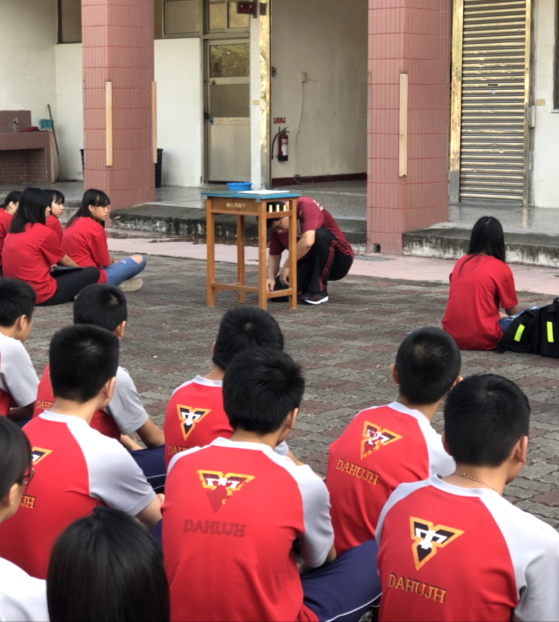 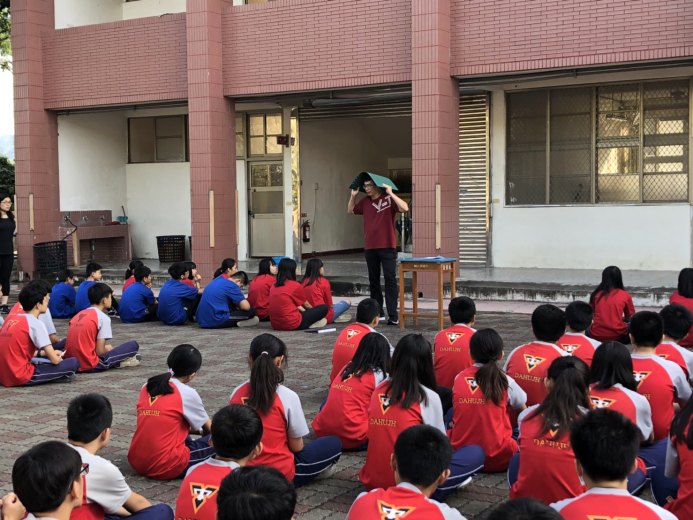 「趴下掩護穩住」說明示範保護頭部措施說明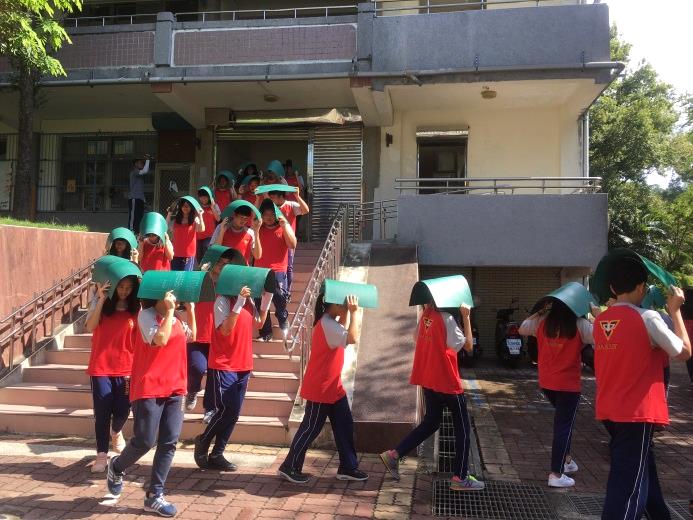 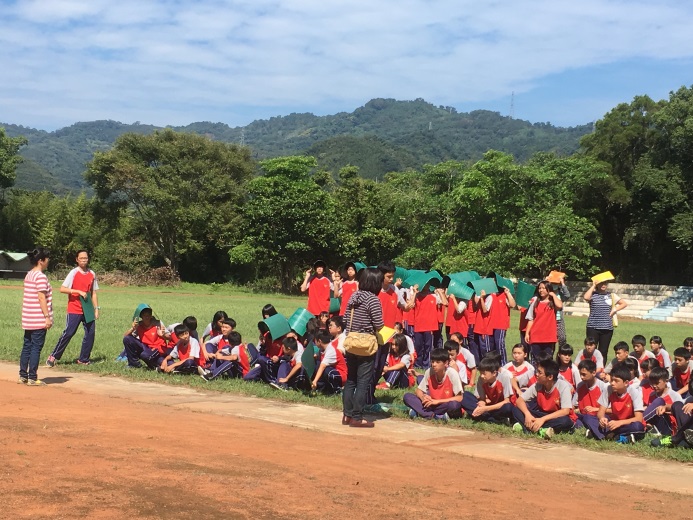 逃生避難到達避難地點各班清點人數